Уважаемые коллеги!В целях повышения межведомственного взаимодействия по формированию у детей навыков безопасного участия в дорожном движении, в соответствии с планом работы по профилактике детского дорожно-транспортного травматизма, привитию навыков безопасного поведения на дорогах на 2019 год, утвержденного главным государственным инспектором безопасности дорожного движения по Ярославской области, директором департамента образования Ярославской области, в период с 26 августа 
по 30 сентября 2019 года в Ярославской области проводится комплексное профилактическое мероприятие «Детская безопасность». В рамках указанного мероприятия департамент рекомендует:1.	Руководителям органов местного самоуправления, осуществляющих управление в сфере образования (далее – МОУО): 1.1.	Рассмотреть вопрос о состоянии работы по профилактике детского дорожно-транспортного травматизма (далее – ПДДТТ) на совещаниях руководителей образовательных организаций муниципальных образований области. 1.2.	Разработать комплекс (план) мероприятий, направленных на снижение уровня детского дорожно-транспортного травматизма 
на 2019-2020 учебный год.1.3.	Рассмотреть вопрос о состоянии детского дорожно-транспортного травматизма и мерах по его профилактике на заседании районной комиссии по обеспечению безопасности дорожного движения.1.4.	Принять меры по организации деятельности по ПДДТТ в подведомственных образовательных организациях с учетом анализа деятельности организации за предыдущий период и использованием эффективных форм деятельности.1.5.	Организовать на базе опорных школ и ресурсных центров по ПДДТТ проведение мероприятий (семинарских занятий, бесед, инструктажей и т.д.) с преподавательским составом с целью повышения уровня компетенции педагогов в вопросах формирования у детей навыков безопасного поведения на улицах и дорогах и эффективности преподавания Правил дорожного движения в учебных курсах с привлечением специалистов по детской психологии, педагогов-воспитателей и сотрудников Госавтоинспекции.1.6.	 Осуществить контроль наличия и размещения на информационных стендах и официальных сайтах образовательных организаций актуальных Паспортов дорожной безопасности образовательных организаций и Схем безопасного маршрута детей в школу формата А1, цветное изображение (Приказ департамента образования Ярославской области от 29.04.2013 № 305/01-03 «Об утверждении паспорта дорожной безопасности образовательного учреждения»).1.7.	В ходе подготовки образовательных организаций к новому учебному году взять на контроль состояние улично-дорожной сети в непосредственной близости от образовательных организаций. В рамках своей компетенции принять меры по приведению прилегающих территорий к образовательной организации в соответствие с требованиями безопасности.1.8.	Разместить в средствах массовой информации, на официальных сайтах органов местного самоуправления, осуществляющих управление в сфере образования, информацию о проведении мероприятия «Детская безопасность».2.	Руководителям образовательных организаций:2.1.	Провести тестирование обучающихся 4-х, 5-х, 6-х и 7-х классов с целью определения уровня знаний Правил дорожного движения и основ безопасности дорожного движения, а также тестирование педагогических работников, реализующих образовательные программы начального общего образования (далее Тестирование). Материалы Тестирования размещены на сайте ГОАУ ДО ЯО «Центр детей и юношества» (www.yarcdu.ru, вкладка «Ресурсные центры», «Профилактика детского дорожно-транспортного травматизма», «Областные мероприятия», «Детская безопасность») и направить сводные результаты Тестирования в срок до 11.10.2019 года по форме (Приложение № 1) на адрес электронной почты: rc.pdd@yandex.ru.2.2.	 Принять участие 04 сентября 2019 в акции «Возьми ребенка за руку», в рамках которой в районе пешеходных переходов, расположенных в непосредственной близости от образовательных организаций, центров досуга, парковых зон, нанести с помощью трафарета на подходах тротуаров к пешеходным переходам информацию, призывающую взрослых сделать безопасным переход детей через проезжую часть.2.3.	 В рамках Всероссийской «Недели безопасности», посвященной вопросам обеспечения безопасности детей на дорогах, в период с 23 по 27 сентября 2019 года:2.3.1.	 Провести в первых классах общеобразовательных организаций родительские собрания с привлечением сотрудников Госавтоинспекции по вопросам:- безопасного маршрута первоклассника с использованием Паспортов дорожной безопасности и с размещением схем безопасного движения в дневниках учащихся;- обязательного использования несовершеннолетними пешеходами световозвращающих элементов;- необходимости применения ремней безопасности и детских удерживающих устройств при перевозке детей в салоне автомобиля (подробная информация на сайтах: gibdd.ru и бездтп.рф в разделе «Автокресло-детям!»);- безопасной поездки на велосипеде, акцентируя внимание на недопустимости выезда велосипедистов, не достигших 14 лет, на дороги общественного пользования, с разъяснением требований законодательства по содержанию и воспитанию и возможных уголовно-правовых последствий в случае неисполнения родительских обязанностей;- недопустимости приобретения мототехники детям, не достигшим возраста 16 лет и не имеющим водительское удостоверение соответствующей категории.2.3.2.	Организовать и провести в образовательных организациях профилактические мероприятия с детьми, направленные на пропаганду соблюдения Правил дорожного движения, привитие и отработку практических навыков безопасного поведения на улице и дороге. На занятиях уделить особое внимание правилам поведения детей в автобусе, а также при ожидании «школьных» автобусов в местах остановок и при подходе к ним.2.3.3.	Провести практические занятия для обучающихся начального уровня обучения на тему «Мой безопасный маршрут в школу» с использованием Паспортов дорожной безопасности и с размещением схем безопасного движения в дневниках учащихся.2.3.4.	Организовать в общеобразовательных организациях выдачу первоклассникам, а также обучающимся начальной школы, которые будут учиться во вторую смену, светоотражающих изделий.2.3.5.	Организовать 24 сентября 2019 года проведение Единого урока по безопасности дорожного движения во всех общеобразовательных организациях Ярославской области на тему «Движение навстречу безопасности», (материалы размещены на сайте ГОАУ ДО ЯО «Центр детей и юношества» www.yarcdu.ru, вкладка «Ресурсные центры», «Профилактика детского дорожно-транспортного травматизма», «Областные мероприятия», «Детская безопасность»).2.3.6.	Организовать и провести 26 сентября 2019 года вблизи образовательных организаций во взаимодействии с сотрудниками ГИБДД, с привлечением родительской общественности акцию «Родительский патруль!», направленную на выявление и профилактику правонарушений в области обеспечения безопасности дорожного движения, в т.ч. в части касающейся правил перевозки несовершеннолетних, соблюдения ПДД пешеходами, использования световозвращающих элементов.2.4.	Организовать в общеобразовательных организациях ежедневное проведение «минуток безопасности», в ходе которых напоминать детям о необходимости соблюдения правил дорожной безопасности, а также акцентировать внимание на особенности поведения при различных погодных условиях и особенностях обустройства улично-дорожной сети при движении по маршруту «дом-школа-дом».2.5.	Актуализировать информацию по вопросам безопасности дорожного движения для родителей (законных представителей) и обучающихся, в том числе о проводимых профилактических мероприятиях, в разделе «Дорожная безопасность» на официальном сайте, стендах/уголках безопасности дорожного движения образовательной организации.3.	Департамент просит руководителей органов местного самоуправления, осуществляющих управление в сфере образования, направить информацию в адрес руководителей образовательных организаций. Обобщенные результаты проведения комплексного профилактического мероприятия «Детская безопасность» в каждом муниципальном районе/городском округе департамент просит предоставить по форме (Приложение 2) на адрес электронной почты: rc.pdd@yandex.ru 
в срок до 04 октября 2019 года.Дополнительная информация: контактное лицо – Суханова Ирина Валентиновна, координатор ресурсного центра ГОАУ ДО ЯО «Центр детей и юношества» по направлению «Профилактика детского дорожно-транспортного травматизма», тел.: 8 (4852) 55-08-05.Приложение 1 в формате Excel.Приложение 2 в формате Excel.(4852) 72-83-23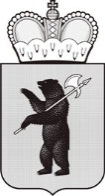 ДЕПАРТАМЕНТ ОБРАЗОВАНИЯЯРОСЛАВСКОЙ ОБЛАСТИСоветская ул., д. . Ярославль, 150000Телефон (4852) 40-18-95Факс (4852) 72-83-81e-mail: dobr@yarregion.ruhttp://yarregion.ru/depts/dobrОКПО 00097608, ОГРН 1027600681195,ИНН / КПП 7604037302 / 760401001__________________№______________На №           от           Руководителям органов местного самоуправления, осуществляющих управление в сфере образованияРуководителям государственных образовательных организаций, функционально подчиненных департаменту образования Ярославской области (по списку рассылки)О проведении комплексного профилактического мероприятия "Детская безопасность"Первый заместитель директора департаментаС.В. Астафьева